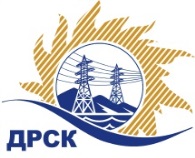 Акционерное Общество«Дальневосточная распределительная сетевая  компания»ПРОТОКОЛ № 113/МТПиР-Рзаседания Закупочной комиссии по рассмотрению заявок по открытому запросу предложений на право заключения договора поставки:   
«Трансформаторы тока 10-35 кВ» для нужд филиалов АО «ДРСК»,  Закупка 259 р.2.2.2 ГКПЗ 2018.Способ и предмет закупки: открытый запрос предложений  на право заключения Договора поставки: Трансформаторы тока 10-35 кВ» для нужд филиалов АО «ДРСК»   (закупка 259 раздела 2.2.2 ГКПЗ 2018 г.)ПРИСУТСТВОВАЛИ:  члены постоянно действующей Закупочной комиссии 1-го уровня АО «ДРСК» .ВОПРОСЫ, ВЫНОСИМЫЕ НА РАССМОТРЕНИЕ ЗАКУПОЧНОЙ КОМИССИИ: О  рассмотрении результатов оценки заявок УчастниковОб отклонении заявки   ООО «СВЕРДЛОВЭЛЕКТРО-СИЛОВЫЕ ТРАНСФОРМАТОРЫ " О признании заявок соответствующими условиям Документации о закупкеО предварительной ранжировке заявок.О проведении переторжкиРЕШИЛИ:По вопросу № 1 Признать объем полученной информации достаточным для принятия решения.Утвердить цены, полученные на процедуре вскрытия конвертов с заявками участников открытого запроса предложений.         По вопросу № 2Отклонить заявку Участника ООО «СВЕРДЛОВЭЛЕКТРО-СИЛОВЫЕ ТРАНСФОРМАТОРЫ» от дальнейшего рассмотрения как несоответствующую требованиям п. 2.8.2.5 в). Документации о закупке.По вопросу № 3Признать заявки ООО 'СибЭлектроМонтаж', ОАО  "Самарский трансформатор"  удовлетворяющим по существу условиям Документации о закупке и принять их к дальнейшему рассмотрению соответствующими условиям Документации о закупке и принять их к дальнейшему рассмотрению. По вопросу № 4     Утвердить предварительную ранжировку заявок Участников:По вопросу № 5Провести переторжку. Допустить к участию в переторжке заявки следующих участников: ООО 'СибЭлектроМонтаж', ОАО  "Самарский трансформатор" Определить форму переторжки: заочная.Назначить переторжку на 19.01.2018. в 15:00 час. (амурского времени).Место проведения переторжки: rushydro.roseltorg.ru Ответственному секретарю Закупочной комиссии уведомить участников, приглашенных к участию в переторжке, о принятом комиссией решенииПровести переторжку. Терёшкина Г.М.Тел. (4162) 397-260г. Благовещенск«  17  » января 2018№п/пНаименование Участника закупки и его адресЦена заявки без НДС на участие в закупке1.ООО "СВЕРДЛОВЭЛЕКТРО-СИЛОВЫЕ ТРАНСФОРМАТОРЫ" 6 749 374.082.ООО 'СибЭлектроМонтаж' 6 749 426.483.ОАО  "Самарский трансформатор" 4 170 000.00Основания для отклоненияВ заявке участника: В письме о подаче оферты от 14.12.17 г. № 28354/2017-0110 «График поставки» Участником указан срок окончания поставки оборудования – до 31.05.2018 года, что не соответствует  п.1.2.1. Технического задания (Срок поставка оборудования на склады Грузополучателей – согласно проекту договора, т.е. до 30 апреля 2018 года (п. 2.3. приложения № 2 Проект договора поставки).После дополнительного запроса замечание не снято.Место в предварительной ранжировкеНаименование участника и его адресСтрана происхожденияЦена заявки на участие в закупке без НДС, руб.Итоговая оценка предпочтительности заявок1 местоОАО  "Самарский трансформатор"РФ4 170 000,002,242 местоООО 'СибЭлектроМонтаж'РФ6 749 426,480,32Секретарь Закупочной комиссии  1 уровня АО «ДРСК____________________М.Г. Елисеева